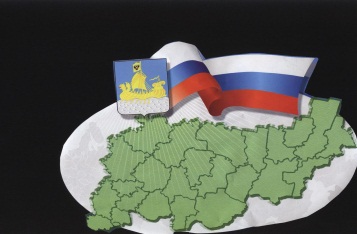                                                           ИНФОРМАЦИОННЫЙ БЮЛЛЕТЕНЬСодержаниеРешение Совета депутатов Сандогорского сельского поселения от 18.11.2021 № 23 «О внесении изменений и дополнений в решение Совета депутатов от 30.12.2020 года № 221 «О бюджете Сандогорского сельского поселения на 2021 год и на плановый период 2022 и 2023 годов»……………………………………………………………………………………………….1*****СОВЕТ ДЕПУТАТОВ САНДОГОРСКОГО СЕЛЬСКОГО ПОСЕЛЕНИЯКОСТРОМСКОГО МУНИЦИПАЛЬНОГО РАЙОНА КОСТРОМСКОЙ ОБЛАСТИчетвертый созывРЕШЕНИЕ18 ноября 2021 года               № 23              с.СандогораО внесении изменений и дополнений в решение Совета депутатов от 30.12.2020 года №221 «О бюджете Сандогорского сельского поселения на 2021 год ина плановый период 2022 и 2023 годов»	Рассмотрев бюджет Сандогорского сельского поселения на 2021 год и на плановый период 2022 и 2023 годов, Совет депутатов муниципального образования Сандогорское сельское поселение Костромского муниципального района Костромской области	РЕШИЛ: 	1. Внести в Решение Совета депутатов Сандогорского сельского поселения Костромского муниципального района Костромской области от 30.12.2020 года № 221 «О бюджете Сандогорского сельского поселения на 2021 год и на плановый период 2022 и 2023 годов») (в редакции от 29.01.2021 № 226, от 26.02.2021 № 228, от 30.03.2021 № 231, от 30.04.2021 №234, от 27.05.2021 № 238, от 28.06.2021 № 241, от 21.07.2021 № 247, от 30.07.2021 № 248, от 31.08.2021 № 267, от 30.09.2021 №269, от 29.10.2021 № 18), следующие изменения:Увеличить доходную часть бюджета на 2021 год в сумме 573 800,00 рублей, в том числе по собственным поступлениям в сумме 100 200,00 рублей и по безвозмездным поступлениям в сумме 473 600,00 рублей.Увеличить расходную часть бюджета на 2021 год в сумме 473 810,00 рублей.	2. Решения изложить в следующей редакции:	2.1. Утвердить бюджет Сандогорского сельского поселения на 2021 год по доходам 15 889 792,00 рублей, в том числе объем налоговых и неналоговых доходов в сумме 5 811 707,00 рублей, объем безвозмездных поступлений от других бюджетов бюджетной системы Российской Федерации в сумме 10 078 085,00 рублей и расходов в сумме 16 455 952,00 рублей, размер дефицита бюджета поселения на 2021 год в сумме 566 157,00 рублей.	3. Приложение № 2 «Объем поступлений доходов в бюджет Сандогорского сельского поселения на 2021 год», Приложение № 4 «Ведомственная структура, распределение бюджетных ассигнований по разделам, подразделам, целевым статьям и видам расходов классификации расходов бюджетов РФ бюджета Сандогорского сельского поселения на 2021 год», Приложение № 6 «Источники финансирования дефицита бюджета Сандогорского сельского поселения на 2021 год», изложить в новой редакции. 	4. Установить верхний предел муниципального долга по состоянию на 2021 год в размере 200 000, 00 рублей. 	5. Настоящее решение вступает в силу с момента опубликования в информационном бюллетене «Депутатский вестник».Председатель Совета депутатов,глава Сандогорского сельского поселенияКостромского муниципального районаКостромской области                                                                    А.А.НургазизовПриложение № 2к решению Совета депутатовСандогорского сельского поселенияот 18.11.2021 г. № 23Объем поступлений доходов в бюджетСандогорского сельского поселения на 2021 годПриложение № 4к решению Совета депутатовСандогорского сельского поселенияот 18.11.2021 г. № 23Ведомственная структура, распределение бюджетных ассигнований по разделам, подразделам, целевым статьям и видам расходов классификации расходов бюджетов РФ бюджета Сандогорского сельского поселения на 2021 годПриложение № 6к решению Совета депутатовСандогорского сельского поселенияот 18.11.2021 г. № 23Источники финансирования дефицитабюджета Сандогорского сельского поселения на 2021 годБюллетень выходит                                                                        № 44  от  18 ноября 2021  годас 1 июля 2006 годаУчредитель: Совет депутатов Сандогорского сельского поселенияКостромского муниципального района Костромской области.                           Тираж  5 экз.  Код доходаНаименование показателей доходовСумма доходов на очередное заседание Совета депутатов (руб.)Код доходаНаименование показателей доходов2021 год1 00 00000 00 0000 000НАЛОГОВЫЕ И НЕНАЛОГОВЫЕ ДОХОДЫ5 811 7071 00 00000 00 0000 000НАЛОГИ НА ПРИБЫЛЬ, ДОХОДЫ1 662 2001 01 02000 01 0000 110НАЛОГ НА ДОХОДЫ ФИЗИЧЕСКИХ  ЛИЦ1 662 2001 01 02010 01 0000 110Налог на доходы физических лиц с доходов, источником которых является налоговый агент, за исключением доходов, в отношении которых исчисление и уплата налога осуществляются в соответствии со статьями 227, 2271 и 228 Налогового кодекса Российской Федерации15310001 01 02020 01 0000 110Налог на доходы физических лиц с доходов, полученных от осуществления деятельности физическими лицами, зарегистрированными в качестве индивидуальных предпринимателей, нотариусов, занимающихся частной практикой, адвокатов, учредивших адвокатские кабинеты, и других лиц, занимающихся частной практикой в соответствии со статьей 227 Налогового кодекса Российской Федерации7001 01 02030 01 0000 110Налог на доходы физических лиц с доходов,  полученных физическими лицами в соответствии со статьей 228 Налогового кодекса Российской Федерации206001 01 02040 01 0000 110Налог на доходы физических лиц в виде фиксированных авансовых платежей с доходов, полученных физическими лицами, являющимися иностранными гражданами, осуществляющими трудовую деятельность по найму на основании патента в соответствии со статьей 227.1 Налогового кодекса Российской Федерации97001 01 02080 01 0000 110Налог на доходы физических лиц в части суммы налога, превышающей 650 000 рублей, относящейся к части налоговой базы, превышающей 5 000 000 рублей (за исключением налога на доходы физических лиц с сумм прибыли контролируемой иностранной компании, в том числе фиксированной прибыли контролируемой иностранной компании) (сумма платежа (перерасчеты, недоимка и задолженность по соответствующему платежу, в том числе по отмененному)1002001 03 00000 00 0000 000НАЛОГИ НА ТОВАРЫ (РАБОТЫ, УСЛУГИ, РЕАЛИЗУЕМЫЕ НА ТЕРРИТОРИИ РОССИЙСКОЙ ФЕДЕРАЦИИ527 9651 03 02000 01 0000 110Акцизы по подакцизным товарам (продукции), производимым на территории Российской Федерации527 9651 03 02230 01 0000 110Доходы от уплаты акцизов на дизельное топливо, подлежащие распределению между бюджетами субъектов Российской Федерации и местными бюджетами с учетом установленных дифференцированных нормативов отчислений в местные бюджеты (по нормативам, установленным Федеральным законом о федеральном бюджете в целях формирования дорожных фондов субъектов Российской Федерации)1909431 03 02240 01 0000 110Доходы от уплаты акцизов на моторные масла для дизельных и (или) карбюраторных (инжекторных) двигателей, подлежащие распределению между бюджетами субъектов Российской Федерации и местными бюджетами с учетом установленных дифференцированных нормативов отчислений в местные бюджеты (по нормативам, установленным Федеральным законом о федеральном бюджете в целях формирования дорожных фондов субъектов Российской Федерации)12231 03 02250 01 0000 110Доходы от уплаты акцизов на автомобильный бензин, подлежащие распределению между бюджетами субъектов Российской Федерации и местными бюджетами с учетом установленных дифференцированных нормативов отчислений в местные бюджеты (по нормативам, установленным Федеральным законом о федеральном бюджете в целях формирования дорожных фондов субъектов Российской Федерации)3703771 03 02260 01 0000 110Доходы от уплаты акцизов на прямогонный бензин, подлежащие распределению между бюджетами субъектов Российской Федерации и местными бюджетами с учетом установленных дифференцированных нормативов отчислений в местные бюджеты (по нормативам, установленным Федеральным законом о федеральном бюджете в целях формирования дорожных фондов субъектов Российской Федерации)-345781 05 00000 00 0000 000НАЛОГИ НА СОВОКУПНЫЙ ДОХОД330 0001 05 01000 00 0000 110Налог, взимаемый в связи с применением упрощенной системы налогообложения330 0001 05 01011 01 0000 110Налог, взимаемый с налогоплательщиков, выбравших в качестве объекта налогообложения  доходы2200001 05 01021 01 0000 110Налог, взимаемый с налогоплательщиков, выбравших в качестве объекта налогообложения доходы, уменьшенные на величину расходов (в том числе минимальный налог, зачисляемый в бюджеты субъектов Российской Федерации)1100001 06 00000 00 0000 000НАЛОГИ НА ИМУЩЕСТВО410 0001 06 01000 00 0000 110Налог на имущество физических лиц130 0001 06 01030 10 0000 110Налог на имущество физических лиц, взимаемый по ставкам, применяемым к объектам налогообложения, расположенным в границах сельских поселений1300001 06 06000 00 0000 110Земельный налог280 0001 06 06033 10 0000 110Земельный налог с организаций, обладающих земельным участком, расположенным в границах сельских поселений 1900001 06 06043 10 0000 110Земельный налог с физических лиц, обладающих земельным участком, расположенным в границах сельских поселений 900001 08 00000 00 0000 000 ГОСУДАРСТВЕННАЯ ПОШЛИНА4001 08 04020 01 0000 110Государственная пошлина за совершение нотариальных действий должностными лицами органов местного самоуправления, уполномоченными в соответствии с законодательными актами Российской Федерации на совершение нотариальных действий400ИТОГО НАЛОГОВЫЕ ДОХОДЫ2 930 5651 11 00000 00 0000 000  ДОХОДЫ ОТ ИСПОЛЬЗОВАНИЯ ИМУЩЕСТВА, НАХОДЯЩЕГОСЯ В ГОСУДАРСТВЕННОЙ И МУНИЦИПАЛЬНОЙ СОБСТВЕННОСТИ391 4601 11 05025 10 0000 120   Доходы, получаемые в виде арендной платы, а также средства от продажи права на заключение договоров аренды за земли, находящиеся в собственности сельских поселений (за исключением земельных участков муниципальных бюджетных и автономных учреждений)60 0001 11 05035 10 0000 120 Доходы от сдачи в аренду имущества, находящегося в оперативном управлении органов управления сельских поселений и созданных ими учреждений (за исключением имущества муниципальных бюджетных и автономных учреждений)18 0001 11 05075 10 0000120Доходы от сдачи в аренду имущества, составляющего казну сельских поселений (за исключением земельных участков)100 0001 11 09045 10 0000 120Прочие поступления от использования имущества, находящегося в собственности сельских поселений (за исключением имущества муниципальных бюджетных и автономных учреждений, а также имущества муниципальных унитарных предприятий, в том числе казенных)213 4601 13 00000 00 0000 000ДОХОДЫ ОТ ОКАЗАНИЯ ПЛАТНЫХ УСЛУГ (РАБОТ) И КОМПЕНСАЦИИ ЗАТРАТ ГОСУДАРСТВА60 0001 13 01000 00 0000 130Доходы от оказания платных услуг (работ) 600001 13 01995 10 0000 130Прочие доходы от оказания платных услуг (работ) получателями средств бюджетов сельских поселений600001 14 00000 00 0000 000ДОХОДЫ ОТ ПРОДАЖИ МАТЕРИАЛЬНЫХ И НЕМАТЕРИАЛЬНЫХ АКТИВОВ24296821 14 02053 10 0000 410Доходы от реализации иного имущества, находящегося в собственности поселений (за исключением имущества муниципальных бюджетных и автономных учреждений, а также имущества муниципальных унитарных предприятий ,в т.ч казённых) в части реализации основных сред1030001 14 06025 10 0000 430 Доходы от продажи земельных участков, находящихся в собственности сельских поселений (за исключением земельных участков муниципальных бюджетных и автономных учреждений)2326682ИТОГО НЕНАЛОГОВЫЕ ДОХОДЫ2 881 1422 00 00000 00 0000 00БЕЗВОЗМЕЗДНЫЕ ПОСТУПЛЕНИЯ10 078 085,002 02 00000 00 0000 000БЕЗВОЗМЕЗДНЫЕ ПОСТУПЛЕНИЯ ОТ ДРУГИХ БЮДЖЕТОВ БЮДЖЕТНОЙ СИСТЕМЫ РОССИЙСКОЙ ФЕДЕРАЦИИ9 908 085,002 02 10000 00 0000 150Дотации бюджетам бюджетной системы Российской Федерации7 492 200,002 02 15001 10 0000 150Дотации бюджетам сельских поселений на выравнивание бюджетной обеспеченности из бюджета Российской Федерации8560002 02 16001 10 0000 150Дотации бюджетам сельских поселений на выравнивание бюджетной обеспеченности из бюджетов муниципальных районов66362002 02 29999 10 0000 150Прочие субсидии бюджетам сельских поселений40500,002 02 25519 10 0000 150Субсидии бюджетам на поддержку отросли культуры4736002 02 25576 10 0000 150Субсидии бюджетам муниципальных образований на обеспечение комплексного развития сельских территорий 5366002 02 30000 00 0000 150Субвенции бюджетам бюджетной системы Российской Федерации99 800,002 02 35118 10 0000 150Субвенции бюджетам сельских поселений на осуществление первичного воинского учета на территориях, где отсутствуют военные комиссариаты965002 02 30024 10 0000 150Субвенции бюджетам сельских поселений на выполнение передаваемых полномочий субъектов Российской Федерации33002 02 40014 10 0000 150Межбюджетные трансферты, передаваемые бюджетам поселений из бюджетов муниципальных районов на осуществление части полномочий по решению вопросов местного значения в соответствии с заключенными соглашениями12653852 07 05020 10 0000 180Поступления от денежных пожертвований, предоставляемых физическими лицами получателям средств бюджетов сельских поселений170000ВСЕГО ДОХОДОВ15 889 792,00НаименованиеКод администратораРаздел, ПодразделЦелевая статьяВид расходаСумма расходов на очередное заседание Совета депутатов (руб.)НаименованиеКод администратораРаздел, ПодразделЦелевая статьяВид расхода2021 год Администрация Сандогорского сельского поселения999Общегосударственные вопросы0100.5 675 113,00Функционирование  высшего должностного лица  субъекта Российской Федерации и муниципального образования.01021 011 999,00Расходы на выплаты по оплате труда высшего должностного лица муниципального образования.6100000110896 841,00Расходы на выплату персоналу в целях обеспечения выполнения функций государственными (муниципальными) органами, казенными учреждениями, органами управления внебюджетными фондами100896841,00Расходы на обеспечение функций высшего должностного лица муниципального образования.6100000190115158,00Расходы на выплату персоналу в целях обеспечения выполнения функций государственными (муниципальными) органами, казенными учреждениями, органами управления внебюджетными фондами100115158,00Функционирование законодательных (представительных) органов государственной власти и представительных органов муниципальных образований.010346800,00Расходы на обеспечение функцией органов местного самоуправления.620000019046800,00Расходы на выплату персоналу в целях обеспечения выполнения функций государственными (муниципальными) органами, казенными учреждениями, органами управления внебюджетными фондами10046800,00Функционирование Правительства Российской Федерации, высших исполнительных органов государственной власти субъектов Российской Федерации, местных администраций0104.3 680 288,0Расходы на выплаты по оплате труда центрального аппарата органа муниципального образования.66000001102 484 022,00Расходы на выплаты персоналу в целях обеспечения выполнения функций государственными (муниципальными) органами, казенными учреждениями, органами управления государственными внебюджетными фондами1002 484 022,00Расходы на обеспечение функций центрального аппарата органа муниципального образования.66000001901 192 966,00Закупка товаров, работ и услуг для государственных (муниципальных) нужд2001117860,00Иные бюджетные ассигнования80075106,00Расходы на осуществление переданных государственных полномочий Костромской области по составлению протоколов об административных правонарушениях.66000720903 300,00Закупка товаров, работ и услуг для государственных (муниципальных) нужд2003300,00Обеспечение проведения выборов и референдумов0107.250000,00Подготовка и проведение муниципальных выборов.9900020140250000,00Иные бюджетные ассигнования800250000,00Резервные фонды0111.10000,00Резервный фонд администрации муниципального образования.990002001010000,00Иные бюджетные ассигнования80010000,00Другие общегосударственные вопросы0113.676 026,00Содержание имущества, находящегося в казне муниципального образования.9900021000280 280,0Закупка товаров, работ и услуг для государственных (муниципальных) нужд200280280,00Обеспечение прочих обязательств муниципального образования.9900022040260000,00Закупка товаров, работ и услуг для государственных (муниципальных) нужд200260000,00Расходы на оплату членских взносов Ассоциации «Совет муниципальных образований Костромской области».99000220202100,00Иные бюджетные ассигнования8002100,00Межбюджетные трансферты бюджету муниципального района на осуществление органами местного самоуправления муниципального района полномочий контрольно-счетного органа поселения по осуществлению внешнего муниципального финансового контроля.9900001790133 646,00Межбюджетные трансферты500133646,00Национальная оборона0200.96 500,00Мобилизационная и вневойсковая подготовка0203.96 500,00Расходы на осуществление первичного воинского учета на территориях, где отсутствуют военные комиссариаты.660005118096 500,00Расходы на выплаты персоналу в целях обеспечения выполнения функций государственными (муниципальными) органами, казенными учреждениями, органами управления государственными внебюджетными фондами10096500,00Национальная безопасность и правоохранительная деятельность0300.470 600,00Защита населения и территории от чрезвычайных ситуаций природного и техногенного характера, пожарная безопасность0310470 600,00Обеспечение первичных мер пожарной безопасности в границах населенных пунктов поселения и осуществление мероприятий по обеспечению безопасности людей на водных объектах, охране их жизни и здоровья.9900023200470 600,00Закупка товаров, работ и услуг для государственных (муниципальных) нужд200464500,00Иные бюджетные ассигнования8006100,00Реализация мероприятия в области использования, охраны водных объектов и гидротехнических сооружений.99000233000,00Закупка товаров, работ и услуг для государственных (муниципальных) нужд2000,00Участие в предупреждении и ликвидации последствий чрезвычайных ситуаций в границах поселения.99000231000,00Закупка товаров, работ и услуг для государственных (муниципальных ) нужд2000,00Национальная экономика0400.1 841 270,00Дорожное хозяйство (дорожные фонды).04091 841 270,00Муниципальная программа «Осуществление дорожной деятельности на территории Сандогорского сельского поселения Костромского муниципального района Костромской области».02000000001 841 270,00Расходы на осуществление полномочий по организации дорожной деятельности в отношении автомобильных дорог общего пользования местного значения вне границ населенных пунктов в границах Костромского муниципального района Костромской области.02000203001 163 305,00Закупка товаров, работ и услуг для государственных (муниципальных) нужд2001163305,00Содержание автомобильных дорог местного значения сельского поселения.0200024010.150000Закупка товаров, работ и услуг для государственных (муниципальных) нужд200150000,00Содержание сети автомобильных дорог общего пользования местного значения за счет средств муниципального дорожного фонда.0200025010527 965,00Закупка товаров, работ и услуг для государственных (муниципальных) нужд200527965,00Жилищно-коммунальное хозяйство0500.2 807 076,00Жилищное хозяйство.0501365200,00Муниципальная программа «Жилищная инфраструктура Сандогорского сельского поселения Костромского муниципального района Костромской области».1000000000365200,00Взносы на капитальный ремонт за муниципальный жилищный фонд (в фонд регионального оператора).1000020430355 600,00Закупка товаров, работ и услуг для государственных (муниципальных) нужд200355600,00Мероприятия в области жилищного хозяйства.10000204109 600,00Закупки товаров, работ и услуг для государственных (муниципальных нужд)2009 600,00Коммунальное хозяйство0502.102080,00Расходы на осуществление полномочий по организации водоснабжения в границах населенных пунктов сельских поселений Костромского муниципального района.9900020650102 080,00Закупки товаров, работ и услуг для государственных (муниципальных нужд)200102 080,00Благоустройство0503.2339796,00Муниципальная программа «Благоустройство территории Сандогорского сельского поселения Костромского муниципального района Костромской области».06000000001125228,00Содержание сетей уличного освещения муниципального образования.0600020210874 488,00Закупка товаров, работ и услуг для государственных (муниципальных) нужд200824897,00Иные бюджетные ассигнования80049591,00Прочие мероприятия по благоустройству.0600020240169740,00Закупка товаров, работ и услуг для государственных (муниципальных) нужд200169740,00Расходы на осуществление органами местного самоуправления муниципального района полномочий по проведению мероприятий по борьбе с борщевиком Сосновского.06000S225081 000,0Закупка товаров, работ и услуг для государственных (муниципальных) нужд20081 000,00Муниципальная программа «Комплексное развитие сельских территорий Сандогорского сельского поселения Костромского муниципального района Костромской области на 2020-2025 годы».01000000001 214 568,00Комплексное развитие сельских территорий (за счет федерального бюджета, бюджета области и муниципальных районов).01000L576T1 134 177,00Закупка товаров, работ и услуг для государственных (муниципальных) нужд2001 134 177,00Комплексное развитие сельских территорий (за счет внебюджетных средств).010002077080 391,00Закупка товаров, работ и услуг для государственных (муниципальных) нужд20080 391,00Культура, кинематография0800.5 565 390,00Культура0801.5565390,00Расходы на обеспечение деятельности (оказание услуг) подведомственных учреждений культуры.99 0 00 0059Д5013583,00Расходы на выплату персоналу в целях обеспечения функций государственными (муниципальными) органами, казенными учреждениями, органами управления внебюджетными фондами1001760844,00Закупка товаров, работ и услуг для государственных (муниципальных) нужд2003 149 489,00Иные бюджетные ассигнования800103 250,00Расходы на государственную поддержку в отрасли культуры по Муниципальной программе «Развитие культуры в Сандогорском сельском поселении на 2018 – 2024 годы».075A155190551807,00Закупка товаров, работ и услуг для государственных (муниципальных) нужд500551807,00ВСЕГО16 455 949,00Код администратораНаименованиеСумма (руб.)Код администратораНаименование2021 год 000 01 00 00 00 00 0000 000Источники внутреннего финансирования дефицитов бюджетов566 157,00000 01 02 00 00 00 0000 000Кредиты кредитных организаций в валюте Российской Федерации340 143,57000 01 05 00 00 00 0000 000Изменение остатков средств на счетах по учету средств бюджетов226 013,43000 01 05 00 00 00 0000 500Увеличение остатков средств бюджетов-15 889 792,00000 01 05 02 00 00 0000 500Увеличение прочих остатков средств бюджетов-15 889 792,00000 01 05 02 01 00 0000 510Увеличение прочих остатков денежных средств бюджетов-15 889 792,00000 01 05 02 01 10 0000 510Увеличение прочих остатков денежных средств бюджетов  сельских поселений-15 889 792,00000 01 05 00 00 00 0000 600Уменьшение остатков средств бюджетов16 455 949,00  000 01 05 02 00 00 0000 600Уменьшение прочих остатков средств бюджетов16 455 949,00  000 01 05 02 01 00 0000 610Уменьшение прочих остатков денежных средств бюджетов16 455 949,00  000 01 05 02 01 10 0000 610Уменьшение прочих остатков денежных средств бюджетов сельских поселений16 455 949,00  ИТОГО566 157,00Адрес издательства:Костромская область,Костромской район, с. Сандогора,ул. Молодежная д.7Контактный телефон(4942) 494-300Ответственный за выпускС.Н.Рабцевич